Znašli ste se v precej nerodni situaciji ...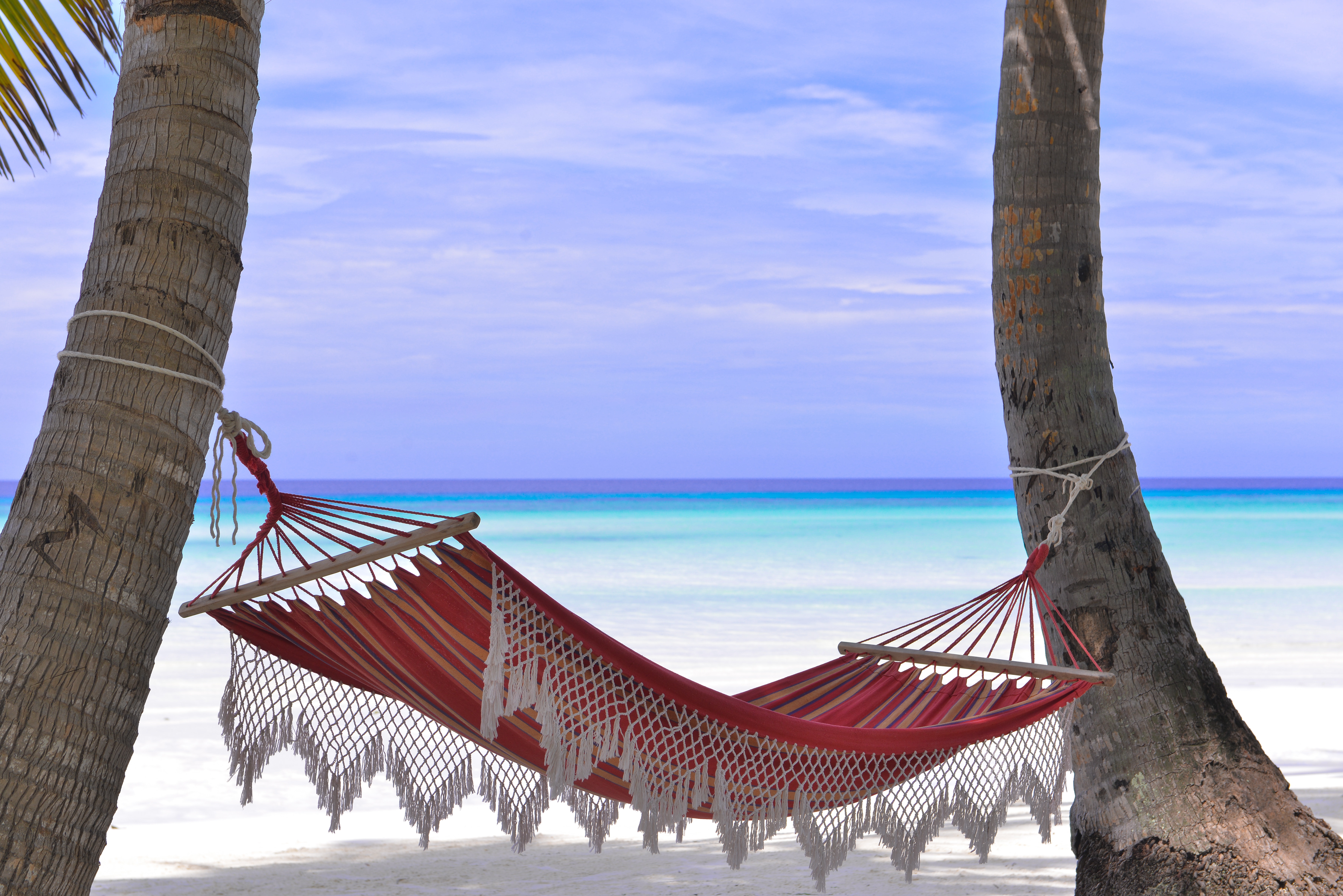 Ponudba je bila tako mamljiva, nagrada tako lepa. Prijavili ste se na oglas za sanjsko službo razvijalca kreativnih rešitev, v zelo bogatem tehnološkem podjetju. Južni kraji, pisarna s pogledom na laguno, 364 sončnih dni na leto, robotski asistenti, samovozeči avtomobil, plača z veliko ničlami na koncu …Ampak služba še ni vaša. Pričakovali ste, da boste v ohlajeni pisarni s ponosom pokazali vsa svoja spričevala s peticami, priznanja s tekmovanj, pohvale s krožkov, v resnici pa se je situacija zasukala malce drugače. Predstavniki podjetja so vas kot živino strpali v majhne sobice, tri, štiri ali pet skupaj, kakor je pač naneslo, v sobi ni nič, razen dveh računalnikov, še sreča, da imate v žepu svoj telefon. Vrata so zaklenjena, na vratih elektronska ključavnica s tipkovnico. Nad vrati je napis »Tarde venientibus ossa« in ura, ki odšteva čas. Le 37 minut je še ostalo. Na mizi je list, na katerem je čudna naloga.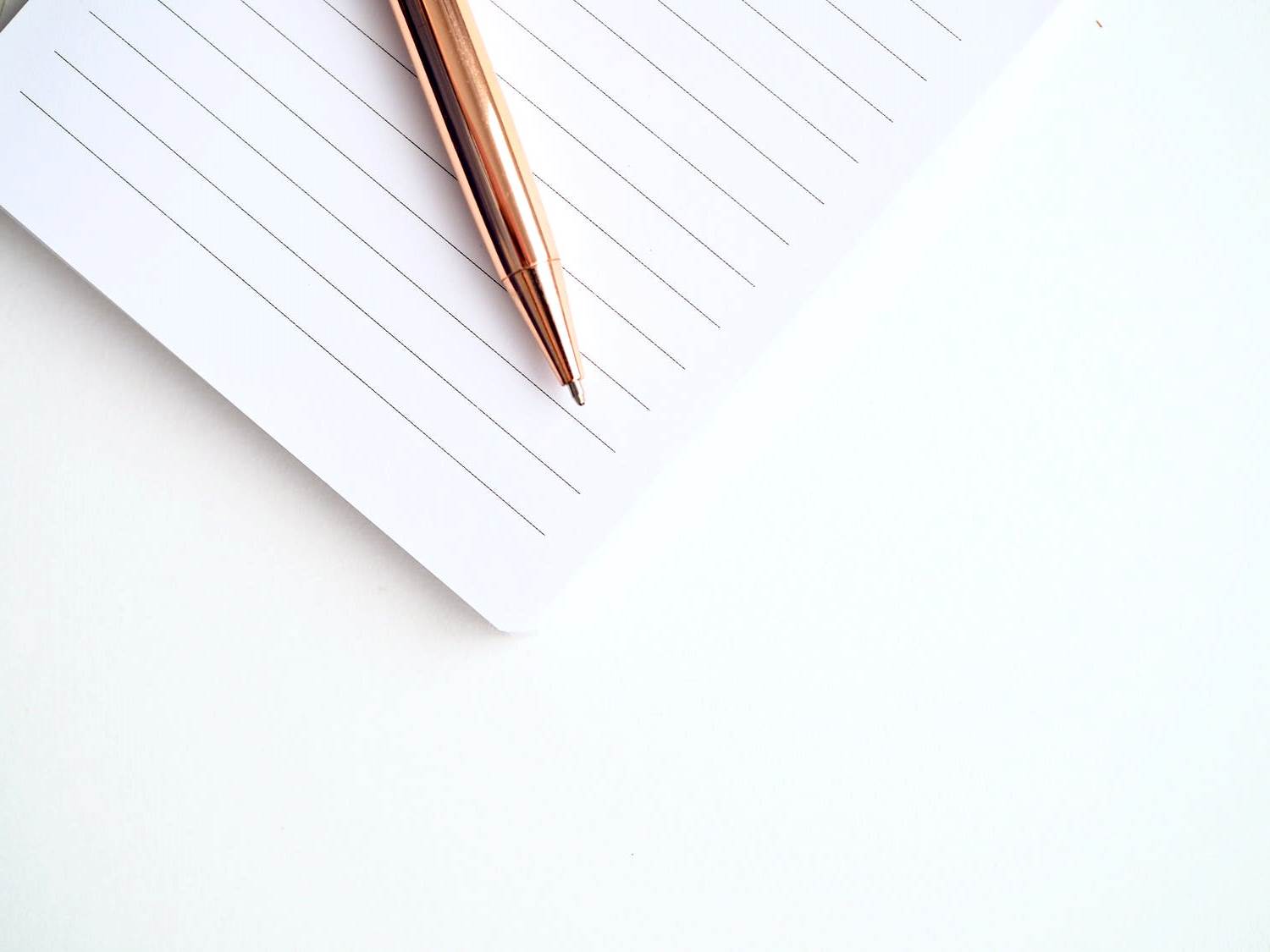 